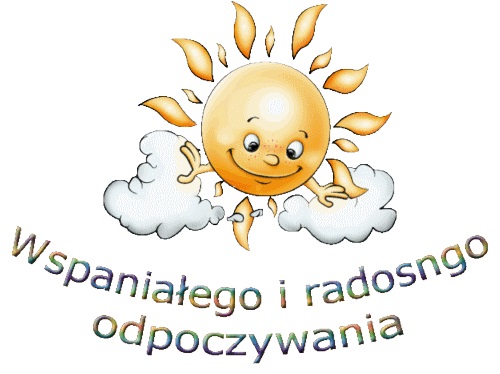 Szanowni Rodzice – Kochane Dzieci !Kończymy kolejny rok szkolnej edukacji, niebawem udamy się wszyscy na zasłużony odpoczynek.Miarą edukacji są wyniki nauczania. W tym podstawowym aspekcie nie był to łatwy rok szkolny.Po takim, całorocznym wysiłku koniecznym wydaje się napełnienie i ciał            i ducha słońcem, siłą, pozytywną energią  która pozwoli nam pracować           w kolejnym roku szkolnym.Pragnę Wam kochani uczniowie życzyć radosnych , szczęśliwych wakacji.Udane, szczęśliwe wakacje to wakacje bezpieczne, dlatego bądźcie przezorni, rozsądni, nie obawiajcie się używać słowa „nie” w sytuacjach namawiania was do czynów złych, niebezpiecznych. Zachowajcie ostrożność nad wodą,           w górach, w miejscach natężonego ruchu. Zawsze gdy czujecie zagrożenie zwracajcie się o pomoc do osób, które darzycie zaufaniem lub do instytucji, które dobrze znacie: policja, straż pożarna, pogotowie. Liczę na waszą wiedzę i umiejętności. Wróćcie z wakacji zdrowi i szczęśliwi w nowym roku szkolnym.